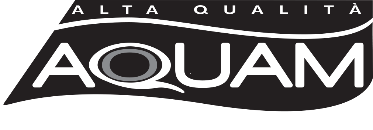 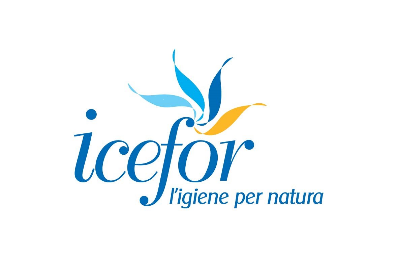 ELENCO INGREDIENTIAQUAM PULITORE PAVIMENTI MARMO cod.28560Flacone giusta doseCAS NUMBER                                             INCI NAME                             Aqua111-90-0                                            Etoxydiglycol61788-85-0                            Peg-40 hydrogenated castor oil    51981-21-6                          Tetrasodium glutamate diacetate68891-38-3                                  Sodium laureth sulfate1235391-18-0           D-pentoso et D-glucosio, oligomeri, glicosidi C8-         10- alchil61789-30-8                                     Potassium cocoate122-99-6                                          Phenoxyethanol                                                  Polydimethylsiloxano77-92-9                                               Citric acid                                                     Benzyl salicylate                         CI 19140CLICCA IL SEGUENTE LINK DI COSING: https://ec.europa.eu/growth/tools-databases/cosing/index.cfm?fuseaction=search.simple PER AVERE PIU’ INFORMAZIONI SULLA MATERIA PRIMA, INSERENDO NEL SITO IL NUMERO DI CAS CORRISPONDENTE